Pre-Alignment Inspection  Meets ASE Task:  (A4-E-2) P-1  Perform prealignment inspection and measure vehicle ride height; perform needed action.Name _______________________________   Date ___________  Time on Task __________Make/Model/Year _________________   VIN ________________   Evaluation:   4    3    2    1                   _____  1.  Check tires.  Both front tires and both      rear tires should be checked for the      following:		A.  Correct tire pressure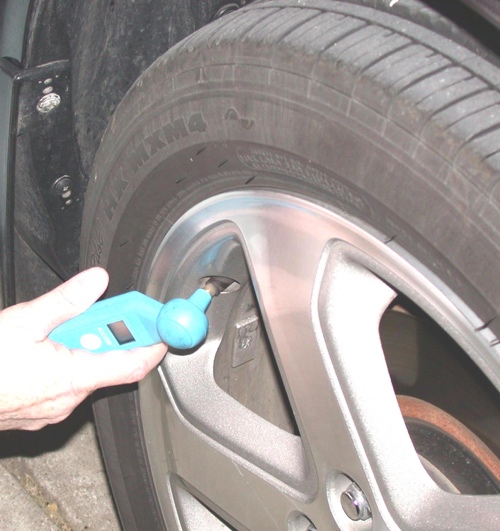 		B.  Same size and brand		C.  Same tread depth		OK _____     NOT OK __________  2.  Perform a dry-park test to check for any looseness in the steering and suspension 	     components such as:		A.  Tie rods				B.  Idler arms				C.  Ball-joints			D.  Control arm bushingsE.  Loose or defective wheel bearingsOK _____     NOT OK __________  3.  Check for proper ride height.		A.  Front and rear		B.  Left and right		OK _____     NOT OK _____